※要予約（詳細はお問い合わせ下さい。）　　　　　　問合せ連絡先： 0798－20－５６０８（ぽっかぽかひろば）ＦＡＸ共用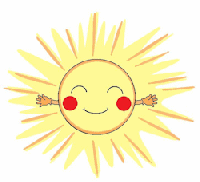 月火水木金土日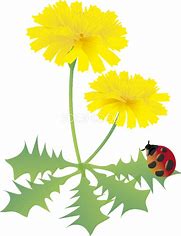 1野菜販売（12：30～）2午前休館（13：00まで）ボッチャ教室（１３時半～３時半）3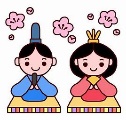 午前中休館4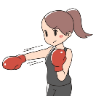 ボクササイズ※（10時～11時半）56レクリエーション　吹き矢教室　（１０時～１２時）子ども和太鼓教室　　（19時～20時）7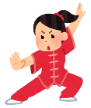 健康気功教室（10時～11時半）パソコン教室※（10時～11時半）１1：３０-14：00休館8野菜販売（12：30～）9午前休館10脳トレ健康体操（１０時半～１１時半）111213１２：３０-13：30休館しの笛教室　　（18時～19時）14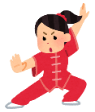 健康気功教室（10時～11時半）15野菜販売（12：30～）16午前中休館17午前中休館18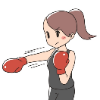 ボクササイズ※（10時～11時半）1920レクリエーション　吹き矢教室　（１０時～１２時）子ども和太鼓教室　　（１9時～20時）21（春分の日）午前中休館22野菜販売（12：30～）23ぽっかぽか春祭り※16：00～瓦木小体育館 24午前中休館2526健康気功教室※（13時半～15時）27しの笛教室　　（18時～19時）28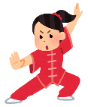 健康気功教室（10時～11時半）29野菜販売（12：30～）30午前中休館31午前中休館